Phase d’ajustement du mouvement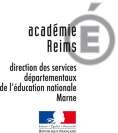 Annexe 13Fiche de renseignements complémentairesà retourner impérativement pour le LUNDI  24 JUIN 2019 délai de rigueur à la DSDEN de la MarneBarème :(Réservé à l’administration)Instituteurs et Professeurs des écoles titulairesProfesseurs des écoles stagiairesNom d’usage :	Prénom :Nom de famille :	Date de naissance :Si vous optez pour la priorité A,Les secteurs géographiques sont examinés dans l'ordre du classement jusqu'à découverte d'un poste dans le cadre de la nature de poste classée en n°1. Si nécessaire les natures de postes suivantes seront étudiées selon la même procédureSi vous optez pour la priorité B.Les natures de postes sont examinées dans l'ordre du classement jusqu'à découverte d'un poste dans le cadre du secteur géographique classé en n°1. Si nécessaire, les secteurs géographiques suivants seront étudiés selon la même procédure.Exemple 1Vous choisissez priorité A (nature des postes) Votre choix 1 : « Élémentaire »Votre choix 2 : « Maternelle » etc…La procédure de recherche sera :Recherche d’un poste élémentaire parmi les secteurs géographiques que vous avez classés. Par exemple :1- Châlons urbain, 2- Châlons rural, 3 - Epernay rural, 4 - Vitry urbain, 5 - Vitry rural, etc…Si rien ne vous est attribué en « élémentaire » votre choix 2 « maternelle » sera étudié de la même manière dans l’ordre du classement des secteurs et ce jusqu’à épuisement de la liste.Exemple 2Vous choisissez priorité B (secteur géographique) Votre choix 1 : Épernay Urbain,Votre choix 2 : Épernay Rural etc…La procédure de recherche sera :Recherche d’un poste sur « Épernay Urbain » dans l’ordre de classement des natures de postes. Étude si nécessaire de votre choix 2 « Épernay Rural » selon la même procédure.NOM – PRENOM :Indiquez ci-dessous 7 écoles (maternelles, élémentaires, primaires) ou établissements spécialisés maximum dans lesquels vous souhaiteriez être affecté-e sur un poste entier ou un complément de service s’ils existent.Pour chaque ligne, vous cocherez poste entier et/ou couplage et/ou les deuxSeules les lignes correctement remplies seront étudiées.Fait à …………………………………………, le …………………………….SignatureEcoles / EtablissementsVillesVillesVillestype de postes (*)Poste entierCouplageCouplage(*) adjoints, ULIS 1er degré, etc…Cocher la case correspondant à la priorité choisie A 	B (*) adjoints, ULIS 1er degré, etc…Cocher la case correspondant à la priorité choisie A 	B (*) adjoints, ULIS 1er degré, etc…Cocher la case correspondant à la priorité choisie A 	B (*) adjoints, ULIS 1er degré, etc…Cocher la case correspondant à la priorité choisie A 	B (*) adjoints, ULIS 1er degré, etc…Cocher la case correspondant à la priorité choisie A 	B (*) adjoints, ULIS 1er degré, etc…Cocher la case correspondant à la priorité choisie A 	B (*) adjoints, ULIS 1er degré, etc…Cocher la case correspondant à la priorité choisie A 	B (*) adjoints, ULIS 1er degré, etc…Cocher la case correspondant à la priorité choisie A 	B PRIORITE A(Nature des postes sollicités)A classer de 1 à 11PRIORITE A(Nature des postes sollicités)A classer de 1 à 11PRIORITE A(Nature des postes sollicités)A classer de 1 à 11PRIORITE B(Secteur géographique demandé)A classer de 1 à 12PRIORITE B(Secteur géographique demandé)A classer de 1 à 12PRIORITE B(Secteur géographique demandé)A classer de 1 à 12PRIORITE B(Secteur géographique demandé)A classer de 1 à 12PRIORITE B(Secteur géographique demandé)A classer de 1 à 12MaternelleMaternelleREIMS UrbainREIMS UrbainREIMS UrbainREIMS UrbainElémentaireElémentaireREIMS RuralREIMS RuralREIMS RuralREIMS RuralBrigades départementales / BDFCBrigades départementales / BDFCEPERNAY UrbainEPERNAY UrbainEPERNAY UrbainEPERNAY UrbainZIL / BD REP +ZIL / BD REP +EPERNAY RuralEPERNAY RuralEPERNAY RuralEPERNAY RuralPostes ComposésPostes ComposésCHALONS UrbainCHALONS UrbainCHALONS UrbainCHALONS UrbainBrigade ASHBrigade ASHCHALONS RuralCHALONS RuralCHALONS RuralCHALONS RuralPostes spécialisés dans les écoles : ULIS 1er degréPostes spécialisés dans les écoles : ULIS 1er degréVITRY UrbainVITRY UrbainVITRY UrbainVITRY UrbainPostes spécialisés dans le 2nd degré : ULISPostes spécialisés dans le 2nd degré : ULISVITRY RuralVITRY RuralVITRY RuralVITRY RuralPostes spécialisés en établissement spécialisé (IME, Institut Michel Fandre, Village Yvon Morandat, ITEP, etc…)Postes spécialisés en établissement spécialisé (IME, Institut Michel Fandre, Village Yvon Morandat, ITEP, etc…)SEZANNE UrbainSEZANNE UrbainSEZANNE UrbainSEZANNE UrbainPostes spécialisés en établissement spécialisé (IME, Institut Michel Fandre, Village Yvon Morandat, ITEP, etc…)Postes spécialisés en établissement spécialisé (IME, Institut Michel Fandre, Village Yvon Morandat, ITEP, etc…)SEZANNE RuralSEZANNE RuralSEZANNE RuralSEZANNE RuralPostes éducateurs en EREAPostes éducateurs en EREASTE MENEHOULD UrbainSTE MENEHOULD UrbainSTE MENEHOULD UrbainSTE MENEHOULD UrbainPostes enseignants spécialisés en EREA SEGPAPostes enseignants spécialisés en EREA SEGPASTE MENEHOULD RuralSTE MENEHOULD RuralSTE MENEHOULD RuralSTE MENEHOULD Rural